T.C.SÜLEYMAN DEMİREL ÜNİVERSİTESİGÜZEL SANATLAR FAKÜLTESİ DEKANLIĞIKALİTE VE AKREDİTASYON OFİSİNEFakülteniz Müzik Bölümü’nde 04774 sicil numarasıyla Öğretim Görevlisi olarakgörev yapmaktayım. 2023-2024 Eğitim-Öğretim yılı Bahar Dönemi bölümümüz 3.sınıf danışmanlığı görevini sürdürmekteyim. 28.02.2024 tarihinde danışmanlığını yürüttüğüm öğrenciler ile toplantı gerçekleştirilmiştir.Toplantı neticesinde elde edilen sonuçlar aşağıda maddelendirilmiştir.1. Öğrencilerin uyum, sosyal ve ekonomik konularda bir problemi bulunmamaktadır.2. Öğrenciler ile değişim programları ve olanaklar hakkında konuşma yapılmıştır.3. Öğrenciler ile kariyer planlamaları üzerine konuşma yapılmıştır.4. Öğrencilerin bölüm içerisinde gerçekleştirecekleri sunumlar ve konserler hakkındabilgilendirme yapılmıştır.5. Öğrencilerin çalışma odalarında bulunan nota sehpaları ve sandalyelerin yenilenmesi ile ilgili talepleri konuşulmuştur.6. Formasyon ile ilgili bilgilendirme yapılmıştır.                                                                                                    Öğr. Gör. Hande KARAYEL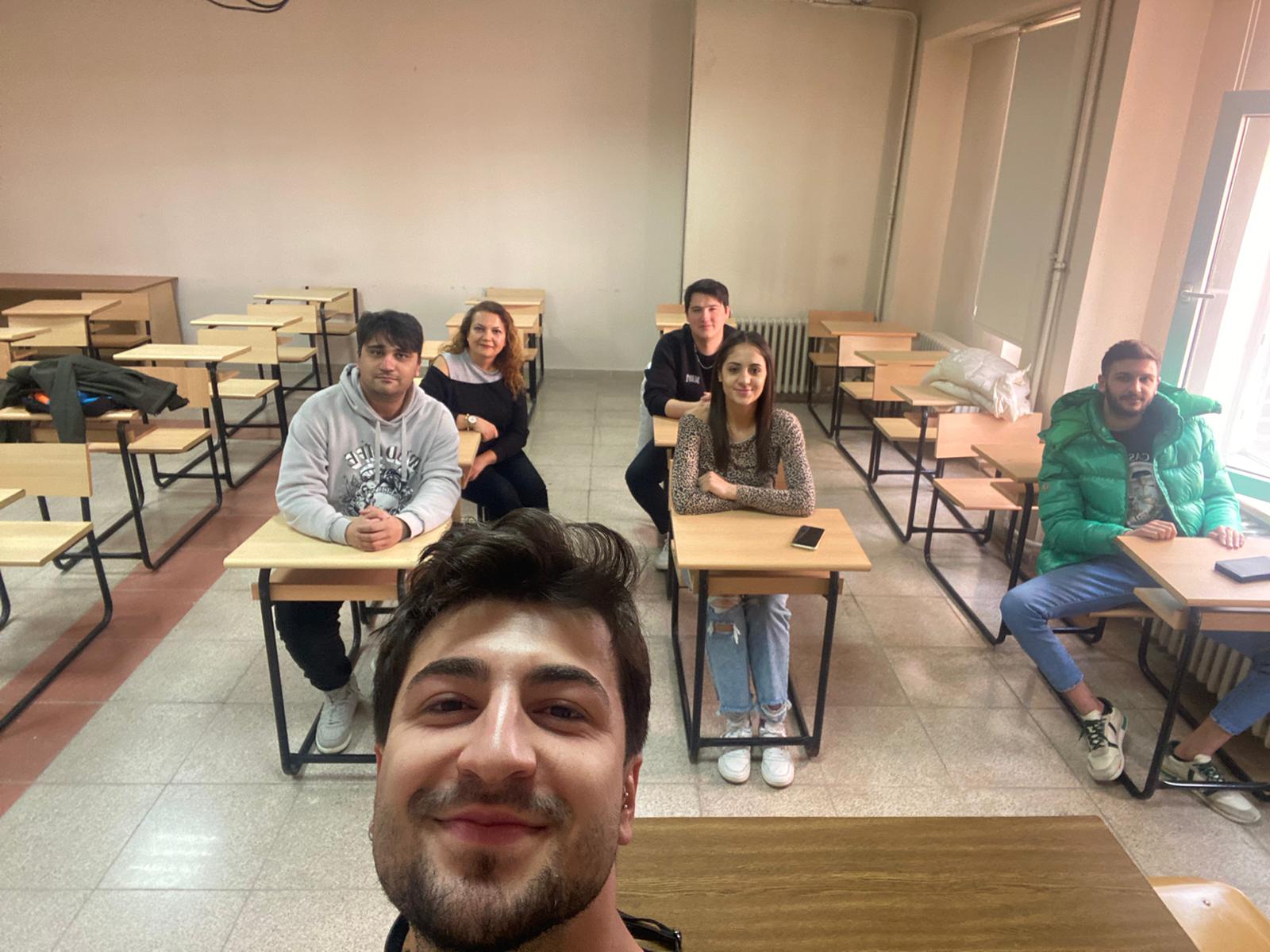 